Direction du Commerce Batna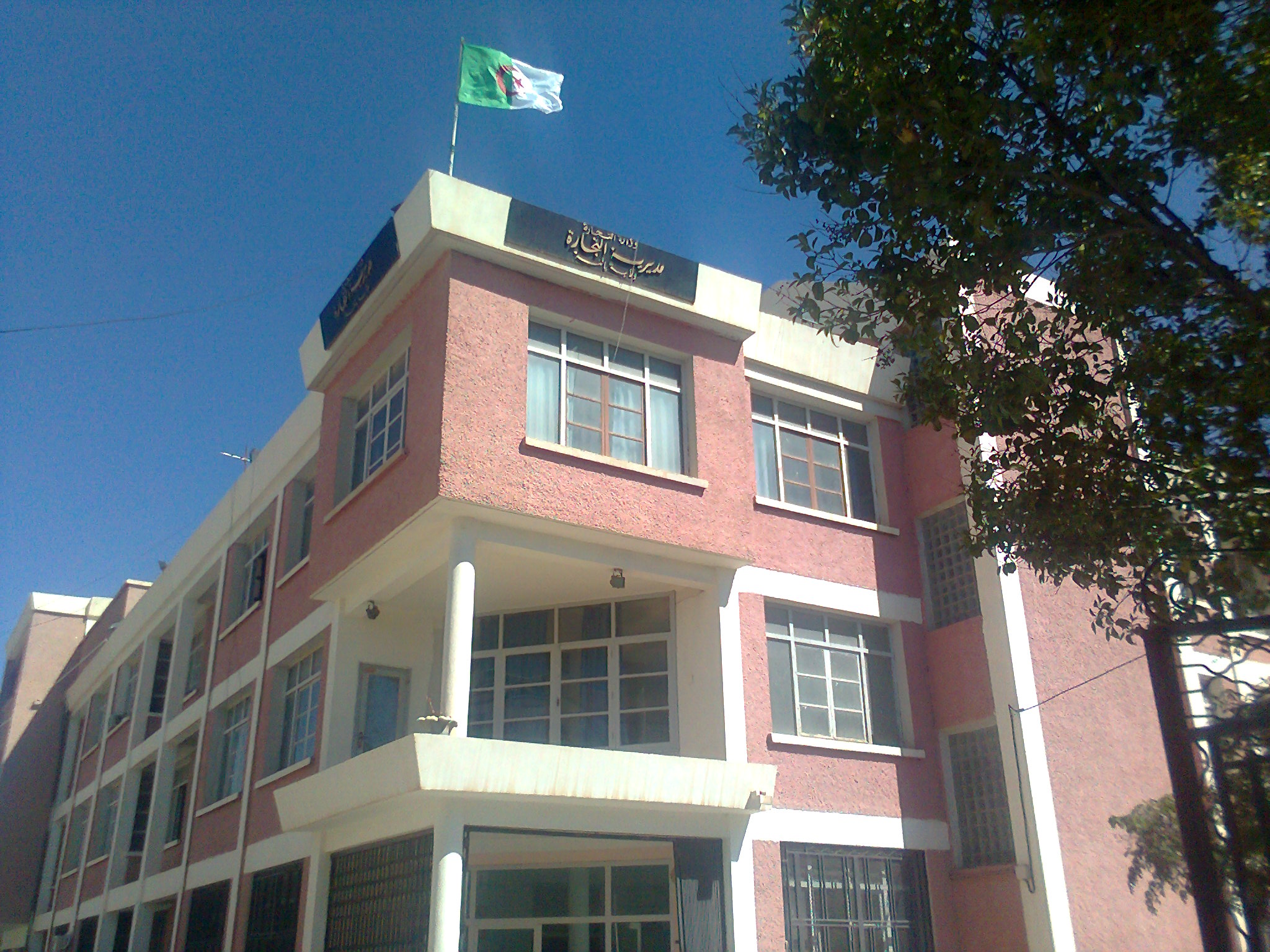 Bilan des activités des services de la direction  du commerce durant le mois De Mai  2017Principales InfractionsBilan des Brigades MixtesNombre de Brigades51Nombre d’Interventions 2495Nombre d’Infractions673Nombre de Procès-Verbaux 668Nombre de Fermetures Administratives 87Nombre d’Echantillons prélevés 18Quantité de Produits Saisies (Tonnes)4,1666Principaux Produits SaisiesProduits Alimentaires-Tabac-MinoterieValeur de la Saisie (DA)14.367.603,30  Dont  14.115.811,80saisie fictiveMontant de Défaut de Facture (DA)116.200.595,84Montant de Prix Illicite (DA)209.000,00Montant de Factures Fictives-Montant des Facturesnon Conformes559.771,63Contrôle de la Qualité et de la Répression des FraudesContrôles des pratiques Commerciales*Manque d’’hygiène *Produits non Conformes* Manque d’Etiquetage*Défaut d’affichage des prix*Défaut de facturation*D.R.C*Activité commerciale sédentaire sans local.Commerce – Services VétérinairesCommerce –Impôts - DouanesNombre d’Interventions 52/Nombre d’Infractions08/Nombre de Procès-Verbaux 08/Nombre de Fermetures Administratives //Nombre d’Echantillons prélevés 12/Montant de Défaut de Facture (DA)//Montant de Factures Fictives//Montant des Factures non Conformes//Principaux Produits SaisiesProduits Alimentaires/Quantité de Produits Saisies (Tonnes)0,0203Valeur de la Saisie (DA)1.280,00/